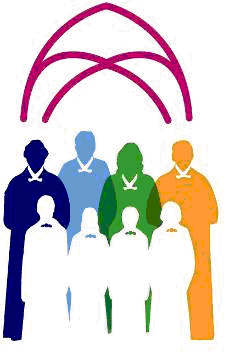 Eindpresentatie ter afsluiting van het Scholajaarvan de opleiding van de Schola PuerorumSan Salvatorkerk, Schaarhuisplein Donderdag 3 juli 2014Van harte welkom!Beste ouders, familieleden en andere belangstellenden,Het is ons een groot genoegen u welkom te mogen heten op deze eindpresentatie. We sluiten vandaag het jaar 20013-2014 van de opleiding van de Schola Cantorum af. Het is het jaar van de grote veranderingen geweest: De Schola Minor en Puelarum zijn samengevoegd tot de Schola Puerorum en in plaats van 2x les per week worden de lessen op één middag gegeven. Onverminderd blijft de Schola Cantorum staan voor een goede muzikale opleiding. Dit is de enige garantie voor goede prestaties van de koren van de Schola. Om de opleiding extra voor het voetlicht te brengen sluiten wij het jaar met een gezamenlijk concert af.Tijdens dit concert krijgt u alle onderdelen van de opleiding te zien en te horen. Van de beginnende F-jes tot en met de A-groepen én de Schola Iuventatis. Alle groepen presenteren zich kort. Nadat een groep klaar is met zingen in het programma krijgen verschillende kinderen een rapport, een diploma of een certificaat. Dit is het resultaat van een jaar hard werken.Het programma van deze avond vindt u hiernaast. Wij wensen u allemaal veel luisterplezier toe!!Het opleidingsteam van de Schola Cantorum.Jeroen Felix	Rector CantusVéronique Leenders-van den Engh	docent AMV, Gregoriaans en SolfègeCoen Swinkels	docent- Programma -Schola IuventatisA Nativity	J. TavenerGloria Laus	J. HandlSchola Puerorum ABCDLitany to the holy spirit	P. HurfordAve Maria	G. Fauré Schola Puerorum ACircle of Motion	B. ChilcottSchola Puerorum ABCDEFVan Zonderen de wonderkat (uit Cats)	t: T.S. Elliot m: A.L. Webber)Schola Puerorum EFPuerorum F: Lekker en toch gezondPeurorum EF: De Spin 	t: W. Wilmink m: J. Bremer)Schola Puerorum DEDe haan Dammedaan 	t:L. Smulders/m:V. van den EnghDe schaar is moe	t: L. Smulders / m: V. van den EnghDe judoles 	t: N. Kuiper / m: J. AndriessenSchola IuventatisUit de film Les Choristes (2004) 	t: C. Baratier, m: B. Coulais In MemoriamCaresse Sur l’ocean Na afloop is er limonade, koffie en thee